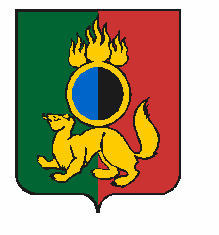 АДМИНИСТРАЦИЯ ГОРОДСКОГО ОКРУГА ПЕРВОУРАЛЬСКПОСТАНОВЛЕНИЕг. ПервоуральскВ соответствии со статьей 179 Бюджетного кодекса Российской Федерации, постановлением Администрации городского округа Первоуральск от 12 октября 2021 года № 1953 «Об утверждении Порядка разработки, реализации и оценки эффективности муниципальных программ городского округа Первоуральск»,  в целях приведения муниципальной программы в соответствие с решением Первоуральской городской Думы от 21 декабря 2023 года № 148 «О бюджете городского округа Первоуральск на 2024 год и плановый период 2025 и 2026 годов», Администрация городского округа ПервоуральскПОСТАНОВЛЯЕТ:1. Внести в муниципальную программу «Развитие культуры в городском округе Первоуральск на 2024 – 2029 годы» утвержденную постановлением Администрации от    12 октября 2023 года № 2720 (далее-Программа), следующие изменения:1) Паспорт Программы изложить в новой редакции (Приложение 1).2) Цели и задачи, целевые показатели Программы изложить в новой редакции (Приложение 2).3) План мероприятий по выполнению Программы изложить в новой редакции (Приложение 3).4) Перечень объектов капитального строительства (реконструкции) для  бюджетных инвестиций Программы изложить в новой редакции (Приложение 4).2. Настоящее постановление применяется при исполнении бюджета городского округа Первоуральск на 2024 год и плановый период 2025 и 2026 годов и составлении бюджетной отчетности за 2024 год.3. Настоящее постановление разместить на официальном сайте городского округа Первоуральск.4. Контроль за исполнением настоящего постановления возложить на заместителя Главы городского округа Первоуральск по управлению социальной сферой Л.В.Васильеву.Глава городского округа Первоуральск                                                                      И.В.Кабец20.02.2024№431О внесении изменений в 
муниципальную программу «Развитие культуры в городском округе Первоуральск на 2024 – 2029 годы», утвержденную постановлением Администрации городского округа Первоуральск от 12 октября 2023 года 
№ 2720